ДИДАКТИЧЕСКАЯ ИГРА ПО РАЗВИТИЮ РЕЧИ«В ГОСТЯХ У БЕЛКИ»для детей старшего возрастаАвтор игры:Пономаренко	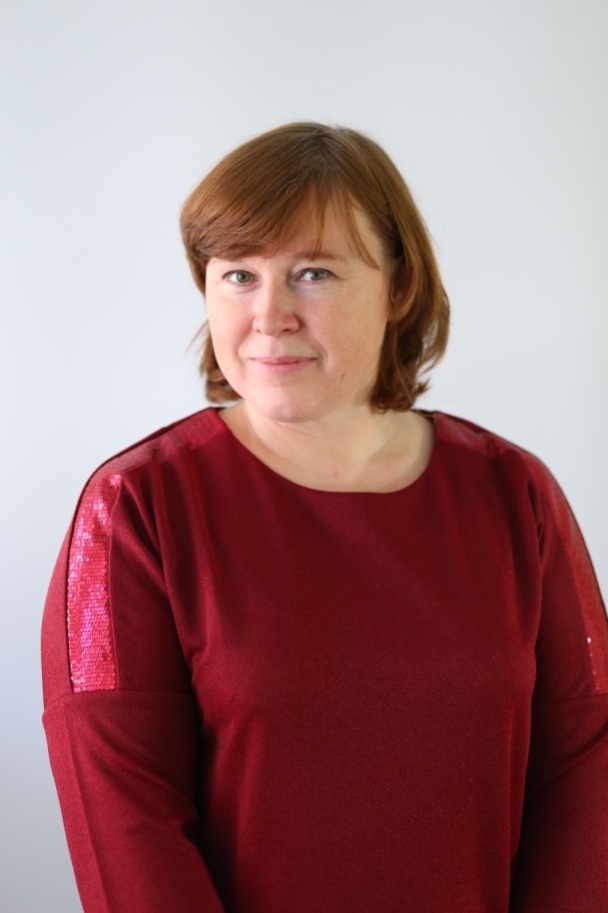 Надежда              Васильевна,	воспитательМБДОУ №16         Цель: Развитие свободного общения с взрослыми и детьми, овладение конструктивными способами и средствами взаимодействия с окружающими.Задачи:Развитие всех компонентов устной   речи детей: грамматического строя речи, связной речи -диалогической и монологической форм; формирование словаря, воспитание звуковой культуры речи.Практическое овладение  воспитанниками нормами речи.ПРАВИЛА ИГРЫДидактическое пособие по развитию речи «В гостях у белки» включает в себя коробки, на которых представлены дикие животные Краснодарского края, 3 игровых поля (красное-хищники, зеленое-травоядные, желтое –всеядные) и большое игровое поле «Ярусы леса». Это дидактическое пособие способно организовать игру, включая разные игры по развитию речи, объединяя их в одну общую игру.Зверька узнали мы с тобойПо двум таким приметамОн в шубке серенькой зимой А в рыжей только летом.(белка)Детям предлагается взять по одному коробку с изображением животного и придумать загадку об этом животном, чтобы другие дети смогли его отгадать. Проводится игра «Опиши животное не называя его»Все звери пришли к белке со своими друзьями(на обратной стороне коробочки картинки во множественном числе) Проводится игра «Один- много»Детеныши зверей решили поиграть в прятки (дети внутри коробков находят картинки с детенышами) Проводится игра «Назови детеныша»Белка приготовила для всех меню. Но так как все звери разные по способу питания, она должна разделить гостей за три стола по способу питания: травоядные (зеленое круглое поле), хищники (красное круглое поле),  всеядные (желтое круглое поле). Проводится игра «Назови правильно по способу питания».Белочка очень вежливая и ласковая, она обращается к гостям ласково. Дети помогают белке называть ласково. Проводится игра «Назови ласково».День рождения у белки прошел  очень весело, всем гостям понравилось и все поблагодарив белочку пошли домой, но хотя дом у всех один -лес, все животные живут на разных этажах. Проводится игра на большом игровом поле «Этажи леса»При изучении окружающего мира:Можно также провести игры «Кто лишний», «Цепочки питания».За правильные ответы дети получают фишки. Побеждают дети, которые набирают наибольшее количество фишек.ЖЕЛАЕМ УДАЧИ!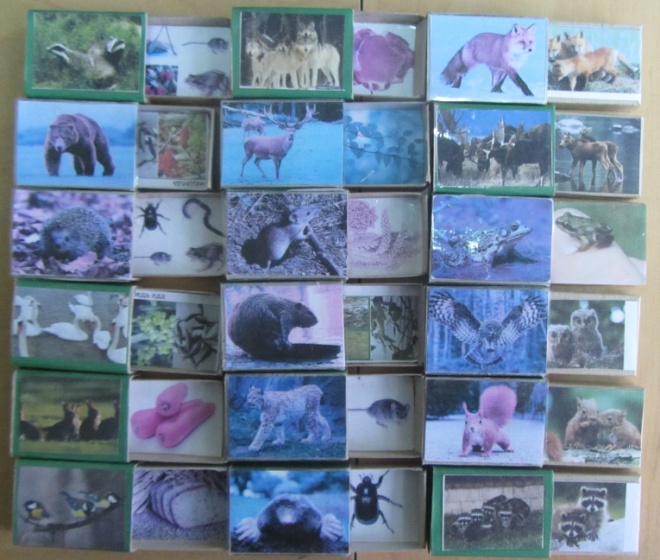 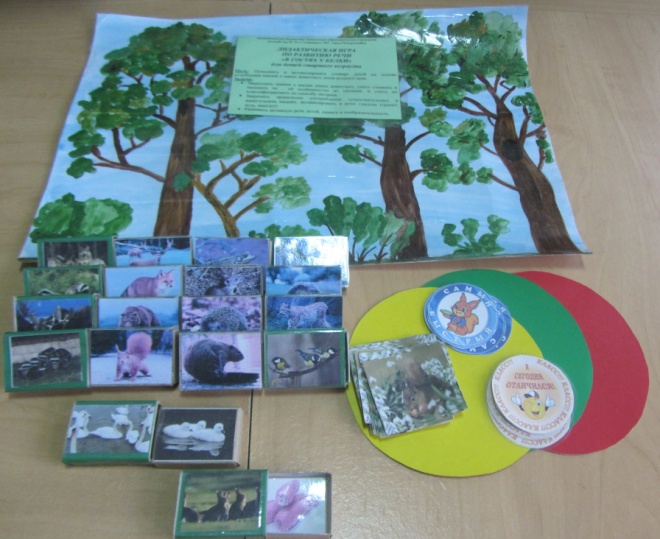 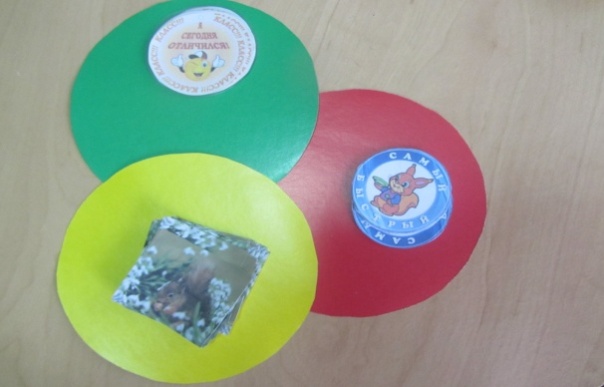 